Circ. n. 429						Roma,  21/08/2020Ai docentiProf.ssa LattariProf.ssa D’ArrigoProf.ssa Minnucci Prof.ssa Casasola Prof.ssa SeveroniProf.ssa CiancaglioniProf. Tufaro Prof.ssa De Nardo Prof. SpagnoliProf.  Verderosa Prof. ssa Pacitti Al DSGAAlla segreteria didatticaAl sito web dell’IstitutoOggetto: nomina Commissione per gli esami di idoneità a.s. 2019/2020I docenti in elenco sono nominati componenti della Commissione di idoneitàCandidata per l’idoneità al quarto anno Liceo Linguistico: YULIYA KORYTSKA        Calendario impegni:Il Dirigente scolastico Maria Laura Morisani(Firma autografa, sostituita a mezzo stampaai sensi dell’art. 3, comma 2, del D.lgs. 39/1993)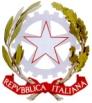 MINISTERO DELL’ISTRUZIONEUFFICIO SCOLASTICO REGIONALE PER IL LAZIOIstituto d’Istruzione Superiore “GAETANO DE SANCTIS”00189 Roma – Via Cassia, 931 –🕾 0612112294528° Distretto N.Cod.Fisc. 80410770582 – Cod. Mecc. RMIS06200B  con sezioni associate:RMPC06201P – RMPS06201T – ROMA RMIS06200B@istruzione.it RMIS06200B@pec.istruzione.it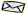 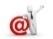 http://www.liceodesanctisroma.edu.it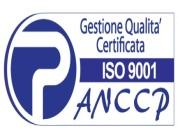 MINISTERO DELL’ISTRUZIONEUFFICIO SCOLASTICO REGIONALE PER IL LAZIOIstituto d’Istruzione Superiore “GAETANO DE SANCTIS”00189 Roma – Via Cassia, 931 –🕾 0612112294528° Distretto N.Cod.Fisc. 80410770582 – Cod. Mecc. RMIS06200B  con sezioni associate:RMPC06201P – RMPS06201T – ROMA RMIS06200B@istruzione.it RMIS06200B@pec.istruzione.ithttp://www.liceodesanctisroma.edu.it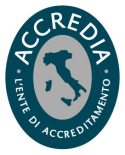 ITALIANOProf.ssa LattariSTORIA E FILOSOFIAProf.ssa D’ArrigoARTEProf.ssa De NardoINGLESE/ConversazioneProf.ssa Minnucci/VerderosaSPAGNOLO/ConversazioneProf.ssa Severoni/da nominareFRANCESE/ConversazioneProf.ssa Casasola/PacittiMATEMATICA/FISICAProf.ssa CiancaglioniSCIENZEProf. TufaroSCIENZE MOTORIEProf . SpagnoliGIORNOATTIVITA’ATTIVITA’Venerdì 04/09/2020 h.08.30-09.30Riunione preliminareO.d. g.:Esame della documentazione e dei programmi presentata dal candidatoDefinizione delle prove d'esameDefinizione dei criteri di valutazione con relative griglie.Riunione preliminareO.d. g.:Esame della documentazione e dei programmi presentata dal candidatoDefinizione delle prove d'esameDefinizione dei criteri di valutazione con relative griglie.venerdì 4 settembre 2020dalle ore 9.30- alle ore 13.30Prove scritteITALIANOLattari – MinnucciLunedì 07 settembredalle ore 08.30 alle ore 10.30Prove scritteINGLESEMinnucci - VerderosaMartedì 08 settembredalle ore 13,00 alle ore 15,00Prove scritteFRANCESECasasola - PacittiMercoledì 09 settembredalle ore 08.30 alle ore 10.30Prove scritteSPAGNOLOSeveroni – Spagnoli C.Giovedì 10 settembredalle ore 12,00 alle ore 14.00Prove oraliMATEMATICA - FISICA– SCIENZE- INGLESE- STORIA- FILOSOFIAVenerdì 11 settembredalle ore 08.30 alle ore 10,30Prove oraliITALIANO- FRANCESE-SPAGNOLO- SCIENZE MOTORIE- ARTEA conclusione delle prove oraliScrutinioTutta la commissione